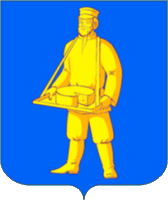 Городской округ Лотошино Московской областиСХЕМА ТЕПЛОСНАБЖЕНИЯ ГОРОДСКОГО ОКРУГА ЛОТОШИНОМОСКОВСКОЙ ОБЛАСТИ НА ПЕРИОД C 2021 ДО 2036 г.(актуализация)ОБОСНОВЫВАЮЩИЕ МАТЕРИАЛЫКНИГА 8. ПРЕДЛОЖЕНИЯ ПО СТРОИТЕЛЬСТВУ И РЕКОНСТРУКЦИИ И (ИЛИ) МОДЕРНИЗАЦИИ ТЕПЛОВЫХ СЕТЕЙСведений, составляющих государственную тайну в соответствии с Указом Президента Российской Федерации от 30.11.1995 № 1203 «Об утверждении перечня сведений, отнесенных к государственной тайне», не содержится.СОДЕРЖАНИЕ8	ГЛАВА. ПРЕДЛОЖЕНИЯ ПО СТРОИТЕЛЬСТВУ И РЕКОНСТРУКЦИИ И (ИЛИ) МОДЕРНИЗАЦИИ ТЕПЛОВЫХ СЕТЕЙ	38.1	Предложения по реконструкции и (или) модернизации, строительству тепловых сетей, обеспечивающих перераспределение тепловой нагрузки из зон с дефицитом тепловой мощности в зоны с избытком тепловой мощности (использование существующих резервов)	38.2	Предложения по строительству тепловых сетей для обеспечения перспективных приростов тепловой нагрузки под жилищную, комплексную или производственную застройку во вновь осваиваемых районах поселения, городского округа	38.3	Предложения по строительству тепловых сетей, обеспечивающих условия, при наличии которых существует возможность поставок тепловой энергии потребителям от различных источников тепловой энергии при сохранении надежности теплоснабжения	38.4	Предложения по строительству, реконструкции и (или) модернизации тепловых сетей для повышения эффективности функционирования системы теплоснабжения, в том числе за счет оптимизации гидравлических потерь и перевода котельных в пиковый режим работы или ликвидации котельных	48.5	Предложения по строительству тепловых сетей для обеспечения нормативной надежности теплоснабжения	68.6	Предложения по реконструкции и (или) модернизации тепловых сетей с увеличением диаметра трубопроводов для обеспечения перспективных приростов тепловой нагрузки	78.7	Предложения по реконструкции и (или) модернизации тепловых сетей, подлежащих замене в связи с исчерпанием эксплуатационного ресурса	78.8	Предложения по строительству, реконструкции и (или) модернизации насосных станций	88.9	Описание изменений в предложениях по строительству, реконструкции и (или) модернизации тепловых сетей за период, предшествующий актуализации схемы теплоснабжения, в том числе с учетом введенных в эксплуатацию новых и реконструированных тепловых сетей и сооружений на них	9ГЛАВА. ПРЕДЛОЖЕНИЯ ПО СТРОИТЕЛЬСТВУ И РЕКОНСТРУКЦИИ И (ИЛИ) МОДЕРНИЗАЦИИ ТЕПЛОВЫХ СЕТЕЙПредложения по реконструкции и (или) модернизации, строительству тепловых сетей, обеспечивающих перераспределение тепловой нагрузки из зон с дефицитом тепловой мощности в зоны с избытком тепловой мощности (использование существующих резервов)Реконструкция и строительство тепловых сетей, обеспечивающих перераспределение тепловой нагрузки из зон с дефицитом тепловой мощности в зоны с избытком тепловой мощности (использование существующих резервов) в городском округе Лотошино не предполагается.Предложения по строительству тепловых сетей для обеспечения перспективных приростов тепловой нагрузки под жилищную, комплексную или производственную застройку во вновь осваиваемых районах поселения, городского округаОснованием для строительства новых тепловых сетей служит необходимость обеспечения перспективных потребителей тепловой энергией в связи с новым строительством объектов жилого, общественно-административного и производственного назначения. В схеме теплоснабжения предусмотрено присоединение перспективной тепловой нагрузки на существующие источники централизованного теплоснабжения МП «Лотошинское ЖКХ» согласно данным, предоставленным Администрацией городского округа Лотошино для определения пропускной способности трубопроводов тепловых сетей, составления перспективных балансов тепловой мощности источников тепловой энергии и, соответственно, разработки мероприятий на их основе.Предложения по строительству тепловых сетей для обеспечения перспективных приростов тепловой нагрузки отсутствуют, т.к. приросты предполагается за счет автономного теплоснабжения.Предложения по строительству тепловых сетей, обеспечивающих условия, при наличии которых существует возможность поставок тепловой энергии потребителям от различных источников тепловой энергии при сохранении надежности теплоснабженияВ городском округе Лотошино не планируется строительство тепловых сетей, обеспечивающих условия, при наличии которых существует возможность поставок тепловой энергии потребителям от различных источников тепловой энергии при сохранении надежности теплоснабжения.Предложения по строительству, реконструкции и (или) модернизации тепловых сетей для повышения эффективности функционирования системы теплоснабжения, в том числе за счет оптимизации гидравлических потерь и перевода котельных в пиковый режим работы или ликвидации котельныхПредложений по реконструкции тепловых сетей для повышения эффективности функционирования системы теплоснабжения, в том числе за счет оптимизации гидравлических потерь представлены в таблице Таблица 8.1.Таблица . - Предложения по замене участков тепловых сетей с завышенными удельными линейными потерями котельных городского округа ЛотошиноПредложения по строительству тепловых сетей для обеспечения нормативной надежности теплоснабженияОценка надежности теплоснабжения представлена в Книге 11 Обосновывающих материалов к схеме теплоснабжения городского округа Лотошино.Вероятностные показатели надежности должны удовлетворять нормативным значениям                                                                                                                              (1)                                                                                                                                (2)где: 	Kг = 0,97 – нормативное значение коэффициента готовности; Pтс = 0,9 – нормативное значение вероятности температуре воздуха в зданиях j-го потребителя не опустится ниже граничного значения теплоснабжения потребителей; J – множество узлов расчетной схемы ТС, к которым подключены потребители тепловой энергии. Большие значения интенсивностей отказов участков тепловых сетей обусловлены длительным сроком их эксплуатации. Для обеспечения безопасного теплоснабжения необходимо предусмотреть реконструкцию тепловых сетей источников теплоснабжения городского округа Лотошино с перекладкой участков тепловых сетей с высокими значениями параметров потока отказов. Строительство тепловых сетей для обеспечения нормативной надежности и безопасности теплоснабжения на расчетный срок не предусматривается. Необходимые показатели надежности достигаются за счет реконструкции трубопроводов в связи с исчерпанием эксплуатационного ресурса последних.Предложения по реконструкции и (или) модернизации тепловых сетей с увеличением диаметра трубопроводов для обеспечения перспективных приростов тепловой нагрузкиПредложения по реконструкции и (или) модернизации тепловых сетей с увеличением диаметра трубопроводов для обеспечения перспективных приростов тепловой нагрузки на территории городского округа Лотошино отсутствуют. Предложения по реконструкции и (или) модернизации тепловых сетей, подлежащих замене в связи с исчерпанием эксплуатационного ресурсаВ схеме теплоснабжения городского округа Лотошино до 2036 г. предусмотрены мероприятия по реконструкции участков тепловых сетей, в первую очередь имеющих повышенный срок эксплуатации (свыше 17 лет), то есть являющихся потенциально опасными.В таблице Таблица 8.2 представлены предложения по замене участков тепловых сетей котельных городского округа Лотошино, выработавших эксплуатационный ресурс.Таблица . - Предложения по величине необходимых инвестиций в реконструкцию тепловых сетей источников теплоснабжения, имеющих срок эксплуатации свыше 17 лет (обеспечение нормативной надежности и безопасности теплоснабжения) городского округа ЛотошиноПервую и вторую очереди замены тепловых сетей для обеспечения нормативной надежности и безопасности теплоснабжения рекомендуется выполнить в 2021 – 2025 гг. Третью, четвертую и пятые очереди замены тепловых сетей для обеспечения нормативной надежности и безопасности теплоснабжения рекомендуется выполнить в 2024 – 2028 гг.Объем инвестиций необходимо уточнять по факту принятия решения о строительстве или реконструкции каждого объекта в индивидуальном порядке. Объем инвестиций приведен в ценах 2021 года.Стоимость строительства и реконструкции трубопроводов тепловых сетей (бесканальная прокладка в ППУ изоляции) принята по НЦС-81-02-13-2020 «Государственные сметные нормативы. Укрупненные нормативы цены строительства. Часть 13. Наружные тепловые сети» с учетом прогнозного индекса дефлятора МЭР.Предложения по строительству, реконструкции и (или) модернизации насосных станцийВ настоящее время в системах централизованного теплоснабжения городского округа Лотошино насосные станции не предусмотрены. Требуемый гидравлический режим обеспечивается оборудованием, установленным на котельных.Описание изменений в предложениях по строительству, реконструкции и (или) модернизации тепловых сетей за период, предшествующий актуализации схемы теплоснабжения, в том числе с учетом введенных в эксплуатацию новых и реконструированных тепловых сетей и сооружений на нихИзменений за период, предшествующих актуализации схемы теплоснабжения, не произошло.В схеме теплоснабжения предусмотрено присоединение перспективной тепловой нагрузки к существующим источникам централизованного теплоснабжения МП «Лотошинское ЖКХ» согласно данным, предоставленным Администрацией городского округа Лотошино.№п/пНаименование участкаДлина участка, 
мСуществующий условный диаметр трубопровода, 
ммПланируемый условный диаметр трубопровода, 
ммСтоимость,
тыс.руб.Год1Котельная  №1Котельная  №1Котельная  №1Котельная  №1Котельная  №1Котельная  №11.1ТК 11 - ТК 318100150359,9420221.2задв.2 ТК3 - ТК 635,8100125624,0120221.3ТК 3 - задв.2 ТК30,21001253,4920221.4ТК 9а - отв.650,165100713,1720221.5отв.6 - отв.796,4651001372,2420221.6отв.1 - ж.д. 7 от1506514,0420221.7 отв.2 - ж.д. 6 от1506514,042022Итого:Итого:Итого:Итого:Итого:3100,9282Котельная  №2аКотельная  №2аКотельная  №2аКотельная  №2аКотельная  №2аКотельная  №2а2.1ТК 12 - ж.д. 25 от56,75080795,9820232.2отв.4 - ж.д. 8 от1506514,0420232.3задв.1 ТК11 - ж.д. 36 от34,65065485,7320232.4ТК 11 - задв.1 ТК110,250652,8120232.5задв.1 ТК6 - ж.д. 32 от4,4506561,7720232.6ТК 6 - задв.1 ТК60,250652,8120232.7задв.1 ТК8 - ж.д. 34 от4506556,1520232.8ТК 8 - задв.1 ТК80,0250650,2820232.9отв.12 - ж.д. 40 от18,15065254,1020232.10ТК 1 - задв.1 ТК10,250652,8120232.11задв.1 ТК1 - ж.д. 7 от17950652512,8720232.12ТК 23 - ж.д. 41 от11,95065167,0620232.13ТК 12 - ТК 13505065701,9220232.14отв.11 - ж.д. 39 от8,15065113,7120232.15отв.9 - ж.д. 37 от83,250651168,0020232.16отв.10 - ж.д. 38 от11,35065158,632023Итого:Итого:Итого:Итого:Итого:6498,6573Котельная  №3аКотельная  №3аКотельная  №3аКотельная  №3аКотельная  №3аКотельная  №3а3.1 ТК 28 - задв.3 ТК 280,2501002,8520223.2 задв.3 ТК 28 - ж.д. №5 от15,550100220,6420223.2 ТК 16а - отв.2018,965100269,0420223.4 отв.20 - отв.212265100313,1720223.5 отв.21 - Центр Телеком от8,95080124,9420223.6 задв.1 ТК 9 - д/с "Мечта" от50,65080710,3420223.7 ТК 21 - отв.1425,55080357,9820223.8 отв.14 - отв.156506584,2320223.9 ТК 13 - задв.1 ТК 130,250652,8120223.10 задв.1 ТК 13' - ж.д. №46 от9,95065138,9820223.11 задв.1 ТК 13 - ж.д. №44 от8,85065123,5420223.12 ТК 13' - задв.1 ТК 13'0,250652,8120223.13 задв.1 ТК 13а - адм.зд.  от19,65065275,1520223.14 ТК 13а - задв.1 ТК 13а0,250652,8120223.15 задв.1 ТК 1а - адм.зд. от36,85065516,6120223.16 ТК 1а - задв.1 ТК 1а0,250652,8120223.17 ТК 13' - ж.д. №38 от96,550651354,712022Итого:Итого:Итого:Итого:Итого:4503,4094Котельная  №4Котельная  №4Котельная  №4Котельная  №4Котельная  №4Котельная  №44.1задв.1 ТК6 - ж.д. Калинина 13 от7,74550108,102021Итого:Итого:Итого:Итого:Итого:108,105Котельная  №5Котельная  №5Котельная  №5Котельная  №5Котельная  №5Котельная  №55.1 ТВ-4 - Ж.д. №256253284,2320215.2 ТВ-7 - Ж.д. №336253284,2320215.3 ТВ-6 - Ж.д. №316253284,2320215.4 ТВ-5 - Ж.д. №296253284,2320215.5 ТК-16 - Пищеблок6253284,2320215.6 ТВ-8 - Приёмное отделение262532365,0020215.7 ТВ-3 - Ж.д. №195253270,1920215.8 См. диам. - Ж.д. №55253270,192021Итого:Итого:Итого:Итого:Итого:926,536Котельная  №7Котельная  №7Котельная  №7Котельная  №7Котельная  №7Котельная  №76.1 ТК 12' - задв.1 ТК12'0,250652,8120236.2 ТК 7 - задв.1 ТК70,250652,8120236.3 задв.1 ТК7 - ж.д. 8 от16,15065226,0220236.4 задв.1 ТК2 - отв.134,95065489,9420236.5 ТК 2 - задв.1 ТК20,250652,8120236.6 задв.1 ТК8 - отв.538,65065541,8820236.7 ТК 8 - задв.1 ТК80,250652,8120236.8 задв.1 ТК17 - ж.д. 12 от9,35065130,5620236.9 ТК 17 - задв.1 ТК170,250652,812023Итого:Итого:Итого:Итого:Итого:1402,4367Котельная  №8Котельная  №8Котельная  №8Котельная  №8Котельная  №8Котельная  №87.1 ТК-1 - ТК-2225,6651003211,392021Итого:Итого:Итого:Итого:Итого:3211,398Котельная  №11Котельная  №11Котельная  №11Котельная  №11Котельная  №11Котельная  №118.1 У-б/н(1) - ТК-№2625,45080356,5820248.2 У-б/н(8) - ТК-№2026,55065372,022024Итого:Итого:Итого:Итого:Итого:728,599Котельная  №15Котельная  №15Котельная  №15Котельная  №15Котельная  №15Котельная  №159.1 отв-5 - отв-687,9651001251,2420249.2 отв-6 - ж.д. №729,55065414,132024Итого:Итого:Итого:Итого:Итого:1665,37810Котельная  №16Котельная  №16Котельная  №16Котельная  №16Котельная  №16Котельная  №1610.1ТК-№10 - ТК-№1131,1100125542,09202110.2ТК-№11 - ТК-№1240,9100125712,91202110.3ТК-№18 - У-б/н (3)165065224,61202110.4ТК-№12 - ж/д №12120,550651691,632021Итого:Итого:Итого:Итого:Итого:3171,24111Котельная  №17Котельная  №17Котельная  №17Котельная  №17Котельная  №17Котельная  №1711.1 В-3 - ж/д №838,75065543,29202211.2 ТК-№12 - У-б/н (4)36,65065513,81202211.3 ТК-№12 - В-23,85065334,112022Итого:Итого:Итого:Итого:Итого:1391,20612Котельная  №18Котельная  №18Котельная  №18Котельная  №18Котельная  №18Котельная  №1812.1 ТК-№6 - ж/д №1271,750651006,552024Итого:Итого:Итого:Итого:Итого:1006,55313Котельная  №20Котельная  №20Котельная  №20Котельная  №20Котельная  №20Котельная  №2013.1 отв.8 - ТК 517,15065240,06202413.2 отв. 9 - ж.д. 8 от112545154,42202413.3 п.д.1 - ж.д. 9 от112532154,422024Итого:Итого:Итого:Итого:548,9015Итого по городскому округу:Итого по городскому округу:Итого по городскому округу:Итого по городскому округу:28 263,32№п/пИсточник теплоснабжения1-ая очередь замены2-ая очередь замены3-я очередь замены4-ая очередь замены5-ая очередь заменыСтоимость,
тыс.руб.1Котельная №13823,593180,703733,122212,753970,3516920,512Котельная №2а10633,8510646,7510635,739240,727162,3048319,353Котельная №3а15660,5915649,0115660,1315655,6312269,7074895,064Котельная №43258,983251,773171,173201,003338,4616221,385Котельная №53782,973756,823755,843581,263357,6418234,546Котельная №61290,371938,022165,261237,14173,696804,4747Котельная №75426,445434,015164,904648,735444,0526118,128Котельная №81241,031209,430,001155,09266,393871,9449Котельная №94,26197,13495,490,0000,000696,889210Котельная №10583,94411,31407,05665,99206,722275,01311Котельная №12391,071774,190,0000,0000,0002165,25812Котельная №132946,152927,302914,442948,463044,3614780,7113Котельная №143605,653600,303617,573643,223813,6018280,3414Котельная №154001,435586,092718,803957,562533,9518797,8415Котельная №163429,533337,493792,113539,222777,9716876,3116Котельная №173642,683692,633910,063277,642966,5717489,5817Котельная №184827,014810,144899,894742,544125,9323405,5118Котельная №201426,201415,091407,631185,991280,836715,739Итого:69975,7472818,1968449,1864892,9456732,51332868,6